H L Á Š E N Í   M Í S T N Í H O   R O Z H L A S U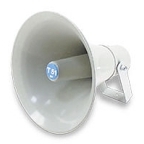 PÁTEK – 19. 5. 2017Milí spoluobčané.Přejeme vám hezké dopoledne.Poslechněte si hlášení.Upozorňujeme občany na dočasnou úpravu konce pracovní doby na Poště partner, která potrvá do pátku 26. května: - v pondělí a ve středu bude otevřeno pouze do 16.45 hodin, - v úterý, ve čtvrtek a v pátek do 15.45 hodin. Pohostinství Na Dolní vás zve v sobotu 20. května od 15.00 hodin na makrely. Těší se na vaši návštěvu.Do naší obce zavítala POJÍZDNÁ ČISTÍRNA PEŘÍ, která také vyrábí prošívané deky a polštáře. Firma dodává vlastní sypkovinu a vše udělá na počkání. V naší obci se zdrží: dnes 19. 5. od 8.00 do 16.00 hodin a v pondělí 22. 5. od 10.00 do 18.00 hodin.Obec Přáslavice pořádá v neděli 21. května ve 14.00 hodin na velkém sále OÚ Odpoledne pro seniory, na které jste všichni srdečně zváni. Můžete se těšit na vystoupení našich mažoretek a dětí ze základní a mateřské školy. V 15.00 hodin zazní slavné melodie v podání členů opery a operety Moravského divadla Olomouc LÁSKYPLNÁ OPERETA. Vstup je volný i pro ostatní občany a vstupné je dobrovolné.Občerstvení máme zajištěno. Přijďte se pobavit a poslechnout si klasické operetní skladby. Těšíme se na vás.ZO SPCCH Přáslavice pořádá ve středu 7. června jednodenní výlet do Čech pod Kosířem. Na programu je prohlídka muzea historických kočárů, zámku a zámeckého parku. Odjezd je v 8.30 od Číhalíkového se zastávkou u školy.Přihlášky se přijímají: v pondělí 22. května od 17.00 do 19.00 hodin v obecní knihovně a v úterý 23. května od 14.00 do 17.00 hodin v Klubovně seniorů. Členové SPCCH a ČZS platí 150,- Kč, ostatní 200,- Kč.ZO Českého zahrádkářského svazu Přáslavice ve spolupráci s OÚ vyhlašují soutěž O nejkrásnější okno a předzahrádku. Zájemci se mohou přihlásit do konce května na OÚ nebo v knihovně v době půjčování knih. Výsledky soutěže budou oznámeny na výstavě ovoce a zeleniny v říjnu, kde budou výhercům předány peněžité odměny. 